Date: May 2n2, 2022Sector: Communication ServicesCompany: AlphabetTransaction: Buy 2 unitsExposure: $5.0kSector Team: Vincent Huang, Adam Kawalek, Jacob SmithThe Binghamton Investment Fund (“the Fund”) is requesting approval to purchase 2 units in Alphabet (NASDAQ: GOOGL) (“the Company” or “GOOGL”), a global technology company. The Company is currently trading at $2,290.76 (as of 5/2/22), but through extensive analysis the Fund believes the value of the units are $3,253.00, implying an upside of 42.0%. The Fund utilized both a discounted cash flow analysis and public comparables to arrive at an implied valuation. The recent technology selloff represents an excellent opportunity to buy into a stable premium name at a more attractive price.Company Description:Meta Platforms, Inc., operates as a social technology company, building applications and technologies that help people connect, find communities, and grow businesses from their mobile devices and personal computers. It operates through the Family of Apps (FoA) and Reality Labs (RL) segments. The FoA segment consists of Facebook, Messenger, WhatsApp, and other social media services. The RL segment consists of augmented and virtual reality-based consumer hardware, software, and content.Thesis:Development of a New Industry: Meta’s Family of Apps had an operating income of $15.89 billion in the fourth quarter, while the Reality Labs segment had an operating loss of $877 million. This is due to strong investment into the creation of the Metaverse and while this can be seen as a threat to the company’s value, the upside potential of generating this new market will provide significant long termDominance over Social Media Market Share: While regulatory concerns present themselves to Facebook, the level of integration with Instagram code would make it extremely difficult for the government to break up providing Meta with strong leverage over peers and continued dominance over the spaceRisks:Regulatory RiskIndustry CompetitionUnrealized Metaverse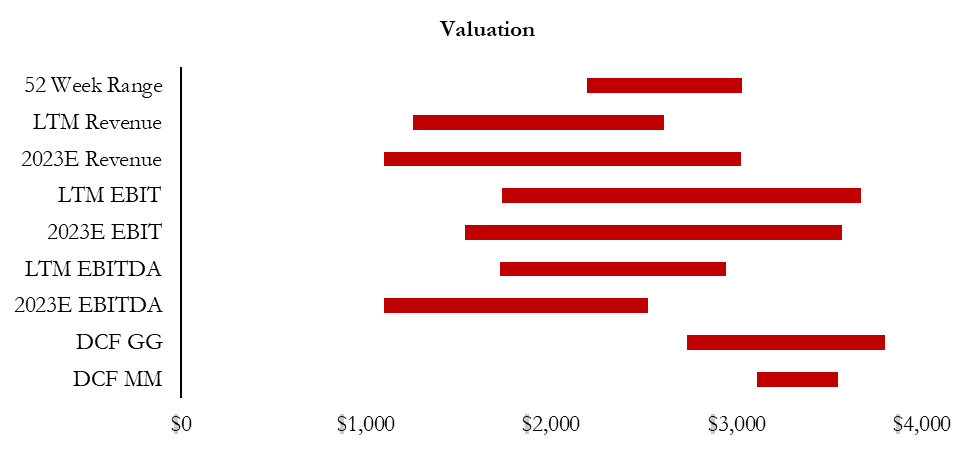 